SCHOOL: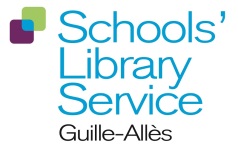 SCHOOL:SCHOOL:SCHOOL:YEAR GROUP & NUMBER OF CLASSES/PUPILSAUTUMN TERMCURRICULUM AREA & TOPICSPRING TERMCURRICULUM AREA & TOPICSUMMER TERMCURRICULUM AREA & TOPICYEAR GROUP:NO. OF CLASSES/PUPILS:YEAR GROUP:NO. OF CLASSES/PUPILS:YEAR GROUP:NO. OF CLASSES/PUPILS:YEAR GROUP:NO. OF CLASSES/PUPILS:YEAR GROUP:NO. OF CLASSES/PUPILS:YEAR GROUP:NO. OF CLASSES/PUPILS:YEAR GROUP:NO. OF CLASSES/PUPILS: